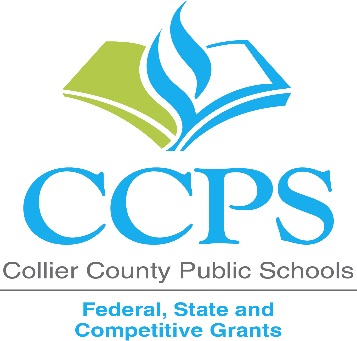 2018-2019 School Parental & Family Involvement Policy (PFEP)School:  	Naples Park Elementary_______Each participating Title I public school must develop jointly with families a written school‐level Parent & Family Engagement Policy/ Plan (PFEP) that describes how the school will build family capacity [ESEA Section1116]. Please complete this form and uploaded in the ADNTITLE1SCHOOLS share drive. AssurancesPlease check all the boxesInvolvement of Parents
Describe how your school will involve the parents and families in an organized, ongoing, and timely manner, in the planning, review and improvement of Title I programs, including involvement in decision making of how funds for Title I will be used?Coordination and Integration with Other Federal ProgramsDescribe how your school will coordinate and integrate parent and family engagement programsand activities with Other Federal Programs?Describe how your school will coordinate and integrate parent and family activities that teachparents how to help their child(ren) at home?[ESEA Section 1116]Annual Parent Meeting
Describe the specific steps your school will take to conduct an annual meeting designed to inform parents and families of participating children about the school’s Title I programProvide a description of the nature of the Title I Program that will be shared with parents and families (schoolwide or targeted assistance). Provide a description of how the meeting will cover the rights of parents at the annual meeting? Flexible Parent Meetings
Describe how the school will offer a flexible number of meetings, such as meetings in the morning or evening.  How will your school provide, with Title I funds, transportation, child care or home visits, as such services relate to parent and family engagement?Building Capacity
Please describe all activities that will address the following questions; How the school will implement activities that will build the capacity for meaningful parent/family involvement? How will the school implement activities that will build relationships with the community to improve student achievement?How the school will provide materials and trainings to assist parents/families to work with their child(ren)?How the school will provide other reasonable support for parent/family engagement activities?Staff Training
Describe the professional development activities the school will provide to educate the teachers, specialized instructional support personnel, principals, other school leaders and other staff with the assistance of parents/families on:How to reach out, communicate, and work with parents/families as equal partnersThe value and utility of contributions of parents/familiesHow to implement and coordinate parent/families programs, and build ties between parents and schools Other Activities
Describe How other activities, such as the parent resource center, the school will conduct to encourage and support parents and families in more meaningful engagement in the education of their child(ren)? Communication
Describe how will your school provide timely information about the Title I programs?How will your school describe and explain the curriculum at the school, the forms of assessment used to measure student progress and the achievement levels students are expected to obtain?How, if requested by parents, will your school provide opportunities for regular meetings to formulate suggestions and to participate, as appropriate, in decisions relating to the education of their child(ren)?How will your school submit parents/families comments if the schoolwide plan is not satisfactory to them?Accessibility
Describe how your school parent/family engagement activities for all parents/families?(including parents with limited English proficiency, disabilities, and migratory children). Describe how your school and parent/family programs, meetings, school reports, and other activities in an understandable, uniform format, and in languages that the parents/families can understand?Discretionary Activities
Describe  if the school provides Any activities that are not required, but will be paid for through Title I, Part A funding (for example, home visits, transportation for meetings, activities related to parent/family engagement, etc.) Barriers
Describe the barriers that hindered participation by parents during the previous school year.  Include the steps the school will take during the upcoming school year to overcome the barriers (with particular attention paid to parents/families who are disabled, have limited English proficiency, and parents/families of migratory children)?Upload Evidence of Input from Parents on the development of the PIP
Upload a copy of SAC minutes that include statement that parents were given the opportunity to discuss and provide input on the FY18 Parent Involvement Policy(PIP) prior to approval.  Please upload document in your school PI Policy folder (#1) in the ADNTITLE1SCHOOLS drive.  Link Upload Evidence of Parent Involvement in Development of Parent-School Compact
Provide copy of SAC minutes that include statement that parents were given the opportunity to discuss and provide input on the FY18 Parent –School Compact prior to approval.  Please upload document in your school Compact folder (#3) in the ADNTITLE1SCHOOLS drive.  LinkInvolve the parents of children served in Title I, Part A in decisions about how Title I, Part A funds are spent?The school will be governed by the statutory definition of parental involvement, and will carry out programs, activities, and procedures in accordance with the definition outlined in Section 8101 of ESEAJointly develop/revise with families the school parental involvement policy and distribute it to parents of participating children and make available the parental involvement plan to the local communityInvolve parents and families, in an organized, ongoing, and timely way, in the planning, review, and improvement of programs under this part, including the planning, review, and improvement of the school parental involvement policy and the joint development of the schoolwide program plan Use the findings of the parental involvement policy review to design strategies for more effective parental involvement, and to revise, if necessary, the school’s parental involvement policy Provide each family timely notice information regarding their right to request information on the professional qualifications of the student's classroom teachers and paraprofessionalsProvide each family with timely notice when their child has been assigned or has been taught for four (4) or more consecutive weeks by a teacher who is out of fieldProvide to each family an individual student report about the performance of their child on the state assessment in at least mathematics, language arts, and reading [ESEA Section1116]Principal SignatureDate SignedSchool Advisory Council (SAC) meetings are held monthly at NPE and each meeting will have an agenda item devoted to Title 1 programs and parent involvement. Parents will have the opportunity at each meeting to provide suggestions to increase parent involvement within the school. Those suggestions will guide the parent involvement activities throughout the school year.Science, Technology, Engineering, Arts and Mathematics (STEAM) Night :Students will share work samples and projects in the areas of Science, Technology, Engineering, Arts and MathematicsFamily Literacy Night: The Reading Coach, Media Specialist, and Principal will arrange for a community member to visit NPE during an evening event and read aloud to the parents and children. The Reading Coach and Media Specialist will share strategies with parents to encourage daily reading in their home.Make and Takes:  we will utilize the CCPS Parent Institute materials at these eventsFall – Math and Muffins – held to assist parents in working with their children at home with foundational mathematical skills.Spring-Pastries with Parents –held to assist parents in reading and writing with their children at home.Annual Title I Meeting flyer available in front office in three languagesAnnual Title 1 Meeting part of our Curriculum NightSignage on MarqueeParent email blast and dialer in 2 languagesSupport Personnel and instructional materialsSchool data is shared, the rights of parents, and the school choice methods will be shared at the Annual Meeting.School Advisory Council (SAC) Meetings and Parent Involvement Meetings will be held both in the morning and in the evening to accommodate NPE families. Each meeting will have child care provided and translators available in Spanish, if needed.Content and Type of ActivityTimelineSTEAM: Science, Technology, Engineering, Arts and Mathematics Night:  Students will share work samples and projects in the areas of Science, Technology, Engineering, and Mathematics.Jan 30, 2019Volunteer Training and Orientation:  recruit volunteers to assist in increasing student achievementOctober 2018Family Literacy Night: students and families participate in a variety of literacy activities to increase student achievementJan 30, 2019Meaningful mornings-quarterly-teachers determine activitiesQuarterlySchool Spirit NightsMonthlyOffice Staff Professional Development:  training in how to greet and welcome families, instill a welcoming environment and build relationshipsImportance of Parent Involvement PD to Staff: through PLC’s in increasing parent engagementA parent resource center will be established to provide the opportunity for parents to feel a sense of belonging to NPE. Resources, such as magazines and academic materials, will be available for parents to utilize.Newsletters, posting on Social Media, marquee, and callers in English and SpanishThis will be shared through Curriculum Night, parent nights, Meaningful mornings, newsletters, SAC and PTO meetings.We will conduct informal meetings, meet with parents when they have suggestions and through our monthly SAC meetings.Information will be shared through Leadership, Team leaders meetings, SAC and PTO meetings to discuss ways to improve.We will provide translators at conferences, and family engagement activities.All communication is translated for our parents.Barrier (Including the Specific Subgroup)Steps the School will Take to OvercomeMigrant familiesPart-time Migrant teacher, evening events after 5:30Upload Parent-School Compact
Upload an electronic version of the FY18 Parent-School Compact. Please upload document in your school Compact folder (#3) in the ADNTITLE1SCHOOLS drive. Link   